Décret du 28 novembre 2013 relatif à la Performance Energétique des Bâtiments (PEB)Arrêté du Gouvernement wallon du 15 mai 2014 portant exécution du décret du 
28 novembre 2013 relatif à la Performance Energétique des Bâtiments (PEB)Notice Formulaire de demande d’agrément en tant quecertificateur PEB de bâtiments publics 
 réservé aux PERSONNES PHYSIQUES 
Dernière mise à jour faite le 15 mars 2019 Service Public de WallonieDépartement de l’Énergie et du Bâtiment durableRue des Brigades d’Irlande, 15100 Namur (JAMBES)Personne de Contact : Nathalie YASSEDépartement de l’Énergie & du Bâtiment durableTél. 081/48.64.18.nathalie.yasse@spw.wallonie.beSite Internet : http://energie.wallonie.beQuelles sont les obligations du certificateur PEB de bâtiments publics ?La personne agréée en tant que certificateur PEB de bâtiments publics exerce sa mission en toute indépendance. Cela signifie, notamment, qu’elle n’est pas autorisée* à réaliser des certificats relatifs à des bâtiments ou unités d’habitations :sur lesquels elle dispose d’un droit réel ou personnel ;pour lesquels elle intervient, à quelque titre que ce soit, dans le cadre d’une transaction immobilière ;dont le propriétaire ou titulaire de droits réels est un parent ou allié au deuxième degré, ou leur employeur.* les incompatibilités ci-dessus ne sont pas applicables au certificateur interne.Dans l’exercice de ses fonctions, le certificateur PEB collecte et traite les données nécessaires à l’application du logiciel associé à la méthode de calcul de la performance énergétique, selon le protocole mis à sa disposition. Avant sa remise au donneur d’ordre, le certificateur PEB enregistre dans la base de données chaque certificat PEB qu’il établit.Il conserve, pendant trois ans, toutes les preuves des constats réalisés dans les bâtiments et sur les installations certifiées.Le certificateur PEB agréé doit également :- suivre les formations permanentes organisées par l’Administration ;- veiller à l’exactitude des coordonnées fournies dans le formulaire de demande d’agrément (cadres 1 et 2) et communiquer à l’Administration, sans délai, toute modification de ces informations.Qui peut être agréé comme personne physique (un autre formulaire est prévu pour l’agrément en tant que personne morale) ?On distingue :le certificateur « externe », qui certifie les bâtiments publics pour son propre compte ;le certificateur « interne », qui certifie les bâtiments de l’autorité publique dont il est l’employé.Le candidat, personne physique, à l’agrément de certificateur externe/interne doit :être titulaire  d’un diplôme d’architecte, d’ingénieur architecte, d’ingénieur civil, de bio-ingénieur, d’ingénieur industriel, de gradué en construction ; OU de tout autre diplôme de l’enseignement supérieur sanctionnant une formation intégrant les aspects énergétiques des bâtiments ; OU justifier d’une expérience d’au moins deux ans quant aux aspects énergétiques des bâtiments.Remarque : pour les candidats à l’agrément de certificateur interne : le certificat en qualité de responsable énergie obtenu dans le cadre du cycle de formation organisé par la Région wallonne est assimilé une expérience utile d’au moins deux ans quant aux aspects énergétiques des bâtiments, à condition que le candidat travaille au sein d’un pouvoir public.Une formation est-elle obligatoire afin d’être agréé en tant que certificateur PEB de bâtiments publics ?L’obtention de l’agrément est conditionnée au suivi d’une formation et à la réussite d’un examen (écrit) permettant d’apprécier la compréhension théorique et pratique du contenu de la formation par le candidat. Quelle est la procédure de demande d’agrément en tant que certificateur PEB de bâtiments publics - personne physique ?La demande d’agrément est introduite par courrier ou remise contre récépissé auprès de l’administration au moyen du présent formulaire dûment complété et signé.Dans les 10 jours de la réception du formulaire, l'administration adresse au demandeur un accusé de réception. Après examen de la candidature, l'administration autorise, le cas échéant, le candidat à s'inscrire à la formation et à l'examen organisés par un centre de formation agréé. Elle mentionne les modalités pratiques d'organisation de la formation et de l’examen.A l'issue de la formation et de l'examen et après réception par l'administration du rapport sur la session de formation et d'examen établi par le centre de formation agréé, le Ministre agrée les candidats qui ont suivi la formation et réussi l'examen. L'agrément est notifié aux candidats dans un délai de quarante jours suivant la réception du rapport sur la session de formation.Cette notification mentionne le numéro d’agrément de la personne physique agréée, et les modalités d’accès au logiciel de certification. Comment introduire la demande d'agrément ?Le dossier de demande d’agrément est constitué du formulaire de demande d'agrément, dûment complété et accompagné des documents annexes énumérés dans le formulaire, selon le profil du demandeur.Le dossier doit être introduit par voie postale en un seul exemplaire :A l’attention de Monsieur Jean VAN PAMELInspecteur généralService public de WallonieDépartement de l’Énergie et du Bâtiment durableRue des Brigades d’Irlande, 15100 Namur (Jambes)Quelle est la durée de l’agrément ?L’agrément de certificateur PEB de bâtiments publics n’est pas limité dans le temps.L’agrément peut-il être retiré ?Le Ministre peut sanctionner le titulaire de l’agrément lorsqu’il constate que celui-ci a manqué à ses obligations, c’est-à-dire :lorsqu’il est constaté la mauvaise qualité d’un certificat PEB ;en cas de manquement aux obligations qui lui incombent en vertu des articles 38, 39, 50 ou 53 du décret du 28 novembre 2013 ;en cas d’absence de notification de la modification de sa situation au regard des conditions d’agrément.Les sanctions sont proportionnées à la gravité des manquements et consistent à suspendre ou à retirer l’agrément de la personne agréée.La suspension de l’agrément dure tant que la personne sanctionnée n’a pas suivi et réussi une nouvelle formation.***Protection de la vie privée Conformément à la réglementation en matière de protection des données et au décret du 28 novembre 2013 relatif à la performance énergétique des bâtiments, les données personnelles nécessaires seront traitées par la Direction des bâtiments durables du Service public de Wallonie, en vue :du suivi de votre dossier d’agrément en tant que certificateur PEB de bâtiments publics ;de l’organisation et du suivi d’enquêtes destinées à établir des statistiques relatives à la performance énergétique des bâtiments ;de procéder au contrôle de la qualité des certificats PEB de bâtiments publics.Ces données ne seront ni vendues ni utilisées à des fins de marketing ni communiquées à des tiers, sauf à notre avocat en cas de procédure judiciaire. Ces données seront conservées aussi longtemps que nécessaire pour assurer les finalités susmentionnées.ModificationsVous avez l’obligation de nous informer de toute modification des coordonnées mentionnées aux cadres 1 et 4 du formulaire.Dans certains cas spécifiques, vous pouvez rectifier, limiter ou vous opposer au traitement de vos données personnelles. Pour ce faire, veuillez en faire la demande :soit par courrier postal : Rue des Brigades d'Irlande 1, 5100 JAMBES,soit par mail : apr.peb.dgo4@spw.wallonie.be Droit d’accèsSur demande via le formulaire disponible sur l’ABC des démarches du Portail de la Wallonie (http://www.wallonie.be/demarches/138958-acceder-a-mes-donnees-personnelles), vous pouvez avoir accès à vos données ou obtenir de l’information sur un traitement qui vous concerne.  Le Délégué à la protection des données du Service public de Wallonie (Place de la Wallonie, 1 à 5100 Jambes - protectiondesdonnees@spw.wallonie.be) en assurera le suivi.Pour plus d’information sur la protection des données à caractère personnel et vos droits, rendez-vous sur le Portail de la Wallonie (http://www.wallonie.be).Enfin, si dans le mois de votre demande, vous n’avez aucune réaction du Service public de Wallonie, vous pouvez contacter l’Autorité de protection des données pour introduire une réclamation :soit par courrier: 35, Rue de la Presse à 1000 Bruxelles,soit par mail: contact@apd-gba.be.***Que faire si, au terme de la procédure, vous n'êtes pas satisfait de la décision rendue ?Adressez à l’Inspecteur général les motifs de votre insatisfaction, à l’adresse suivante :Service public de WallonieDépartement de l'Énergie et du Bâtiment durableMonsieur l’Inspecteur généralRue des Brigades d’Irlande, 15100 JambesSi votre insatisfaction demeure après ces démarches préalables, il vous est possible d'adresser une réclamation auprès du Médiateur de la Wallonie et de la Fédération Wallonie-Bruxelles.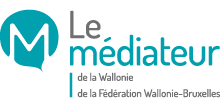 Rue Lucien Namèche, 54 à 5000 NamurTél. gratuit : 0800 19 199www.le-mediateur.be Demande d’agrément en tant que certificateur PEB de bâtiments publics FORMULAIRE réservé aux Personnes PhysiquesIntroduit par……………………………………………………………………………………………………………………Cadre réservé à l’administrationDernière mise à jour du formulaire faite le 15 mars 2019Formulaire à adresser en original sous format papier à :Monsieur Jean VAN PAMEL,  Inspecteur Général Service public de WallonieDépartement de l’Énergie et du Bâtiment durableRue des Brigades d’Irlande, 15100 Namur (Jambes)Personne de Contact : Nathalie YASSEDépartement de l’Énergie & du Bâtiment durableTél. 081/48.64.18.nathalie.yasse@spw.wallonie.be Site Internet : http://energie.wallonie.beIdentification et coordonnées du candidat certificateur PEB de bâtiments publics attention : - ce cadre est destiné au suivi administratif de votre dossier- toute modification ultérieure de ces informations devra être signalée !- Si vous disposez d’un compte de connexion au logiciel ECUS, veuillez indiquer votre identifiant :…………………………………………………………………………………….Vos coordonnées de contact sur le site internet officielLa liste des certificateurs PEB de bâtiments publics agréés est publiée sur le site Internet de la Région wallonne.A l’exception des nom et prénom, les informations fournies au cadre 1 ne sont pas publiées. Toutefois, pour plus de visibilité, veuillez compléter les informations de contact que vous souhaitez voir apparaître sur ce site :Renseignements à communiquerVous souhaitez exercer en tant que certificateur interne et/ou externeVeuillez cocher la ou les cases suivantes :    certificateur PEB EXTERNE    	 veuillez remplir le 2.2 (diplôme) ou 2.3 (expérience)    certificateur PEB INTERNE    	  veuillez remplir	le 2.2 (diplôme) ou 2.3 (expérience) ou 2.4 (responsable énergie) 				ET le 2.5 (Pouvoir public employeur)DiplômeSi vous êtes ressortissant d’un autre État, vous pouvez justifier votre qualification sur base de diplômes équivalents à ceux énumérés aux numéros 1 à 6 du tableau ci-dessus. Cette équivalence peut être obtenue auprès des services  de la Communauté française : Ministère de la Fédération Wallonie-Bruxelles - Administration Générale de l’EnseignementDirection générale de l'Enseignement non obligatoire et de la Recherche scientifiqueService général de l’Enseignement universitaire et de la Recherche scientifiqueDirection de la Réglementation et de l’équivalence de diplômes de l'enseignement supérieurService de la Reconnaissance académique et professionnelle des Diplômes étrangersRue A. Lavallée 1			Tél.: 02/690.89.00B-1080 Bruxelles			E-mail: equi.sup@cfwb.beSite : http://www.equivalences.cfwb.beExpérience quant aux aspects énergétiques des bâtimentsPar expérience d'au moins 2 ans quant aux aspects énergétiques des bâtiments, on entend un travail d'au moins 2 ans sur base :d'un accès à la profession dans un domaine lié aux aspects énergétiques des bâtiments, et/oud'un travail à caractère technique dans une structure traitant les aspects énergétiques des bâtiments. Veuillez compléter le(s) tableau(x) figurant à la page 9Ne constitue PAS une « expérience » : une formation suivie dans le cadre des aspects énergétiques des bâtiments, sauf en ce qui concerne le certificat de responsable énergie, aux conditions mentionnées au point 2.4.  Expérience quant aux aspects énergétiques des bâtiments :Peuvent être valorisés, les AGREMENTS OFFICIELS, obtenus à titre personnel dans le domaine de l’énergie dans les bâtiments, ou dans le cadre d’une fonction exercée, depuis au moins 2 ans (liste non exhaustive) :Certificat en qualité de « responsable énergie », obtenu dans le cadre du cycle de formation organisé par la Région wallonneLes personnes ayant obtenu le certificat en qualité de responsable énergie visé ci-dessus sont présumées justifier d’une expérience utile d’au moins deux ans quant aux aspects énergétiques des bâtiments, à condition de travailler au sein d’un pouvoir public.    	Je dispose du certificat « RESPONSABLE ENERGIE » obtenu dans le cadre du cycle de formation organisé par la Région wallonneIdentification du (des) pouvoir(s) public(s) employeur du certificateur interneSi vous souhaiter exercer en tant que certificateur INTERNE, veuillez identifier le(s) pouvoir(s)public(s) pour le(s)quel(s) vous travaillez : (veuillez, le cas échéant, dupliquer ce cadre autant de fois que nécessaire)Annexes a joindre au présent formulaireSi vous avez complété le 2.2 :Copie du diplôme du demandeurLe cas échéant, le document officiel identifiant les différentes matières traitant des aspects énergétiques des bâtiments (tableau 2.2, 7°)Si vous avez complété le 2.3 :Copie des attestations d’agrément délivrées aux personnes physiques titulaires de l’agrément.Si vous avez complété le 2.5 (agrément en tant que certificateur interne) :Attestation d’emploi établie par votre employeur déclaration sur l’honneur et SignatureSignature du demandeur accompagnée de la formule suivante :« Je soussigné ………………………………………………………………………………………………., déclare avoir pris connaissance des exigences et des sanctions réglementaires applicables, certifie que les informations renseignées dans ce dossier de candidature sont exactes et m’engage à informer la Région wallonne de toute modification ultérieure.Je m’engage à informer la Région wallonne de toute modification des coordonnées renseignées aux cadres 1 et 2 du présent formulaire ».Date :Signature N° de dossier :Date de réception de la demande : Mr	 MmePrénom :Nom :Nationalité :Profession :Tél. :Fax :Courriel :Rue :N° :Boite :Code Postal :Localité :Pays :Tél. :Fax :Courriel :Rue :N° :Boite :Code Postal :Localité :Pays :Intitulé avant BologneIntitulé après BologneChoixIngénieur civilMaster ingénieur civilIngénieur civil architecteIngénieur civil architecteBio-ingénieur (Ingénieur agronome)Master bio-ingénieurIngénieur industrielMaster en sciences de l’ingénieur industrielMaster en sciences industrielles=> veuillez annexer une copie de votre diplôme à l’envoi de votre formulaireArchitecteMaster en architectureGradué en constructionBachelier en constructionAutre diplôme de l’enseignement supérieur sanctionnant une formation intégrant les aspects énergétiques des bâtimentsAutre diplôme de l’enseignement supérieur sanctionnant une formation intégrant les aspects énergétiques des bâtimentsIntitulé exact du diplôme : …………………………………………………………………………………………………………………………Si le titre de votre diplôme et les intitulés des cours qui y sont repris ne visent pas explicitement les aspects énergétiques des bâtiments, il est nécessaire de fournir un document officiel émanant de l'institution permettant d'identifier les différentes matières traitant des aspects énergétiques des bâtiments en relation avec les intitulés des cours.Une formation suivie dans le cadre des aspects énergétiques des bâtiments ne sera pas prise en compte si elle n’est pas sanctionnée par un diplôme de l’enseignement supérieur.Intitulé exact du diplôme : …………………………………………………………………………………………………………………………Si le titre de votre diplôme et les intitulés des cours qui y sont repris ne visent pas explicitement les aspects énergétiques des bâtiments, il est nécessaire de fournir un document officiel émanant de l'institution permettant d'identifier les différentes matières traitant des aspects énergétiques des bâtiments en relation avec les intitulés des cours.Une formation suivie dans le cadre des aspects énergétiques des bâtiments ne sera pas prise en compte si elle n’est pas sanctionnée par un diplôme de l’enseignement supérieur.Intitulé exact du diplôme : …………………………………………………………………………………………………………………………Si le titre de votre diplôme et les intitulés des cours qui y sont repris ne visent pas explicitement les aspects énergétiques des bâtiments, il est nécessaire de fournir un document officiel émanant de l'institution permettant d'identifier les différentes matières traitant des aspects énergétiques des bâtiments en relation avec les intitulés des cours.Une formation suivie dans le cadre des aspects énergétiques des bâtiments ne sera pas prise en compte si elle n’est pas sanctionnée par un diplôme de l’enseignement supérieur.Intitulé exact du diplôme : …………………………………………………………………………………………………………………………Si le titre de votre diplôme et les intitulés des cours qui y sont repris ne visent pas explicitement les aspects énergétiques des bâtiments, il est nécessaire de fournir un document officiel émanant de l'institution permettant d'identifier les différentes matières traitant des aspects énergétiques des bâtiments en relation avec les intitulés des cours.Une formation suivie dans le cadre des aspects énergétiques des bâtiments ne sera pas prise en compte si elle n’est pas sanctionnée par un diplôme de l’enseignement supérieur.Période (du … au …)Employé ou indépendantDénomination de la structureFonction occupée et description du travail effectuéDENOMINATION DE L’AGREMENTAUTORITE DELIVRANTEDates de début/fin de l’agrémentNuméro de référence de l’agrémentAuditeurs AMURE/UREBARégion wallonneCertificateur PEB de bâtiment résidentiel existant ou auditeur PAE2Région wallonneAuteur d’étude de faisabilité PEBRégions wallonne, bruxelloise, flamandeCertificateur bâtiment publicRégion bruxelloiseCertificateur résidentielRégion bruxelloiseCertificateur tertiaireRégion bruxelloiseConseiller PEBRégion bruxelloiseRapporteur PEBCommunauté flamandeAuditeur PAE en Région flamandeCommunauté flamandeCertificateur PEB en Région flamandeCommunauté flamandeNom :Adresse :Type :(cocher svp)     Autorité fédérale, régionale, communautaire, provinciale ou communale     Organisme d’intérêt public     Personne morale de droit public ou privé offrant des services publics     Association formée par un ou plusieurs pouvoirs publics ou assimilés     Institution européenne    Organisme international